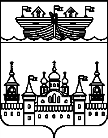 АДМИНИСТРАЦИЯ Р.П. ВОСКРЕСЕНСКОЕВОСКРЕСЕНСКОГО МУНИЦИПАЛЬНОГО РАЙОНАНИЖЕГОРОДСКОЙ ОБЛАСТИПОСТАНОВЛЕНИЕ6 октября 2017 года 	№ 130Об утверждении Положения об общественной комиссии по реализации мероприятий по благоустройству мест массового отдыха населения на территории р.п.Воскресенское Нижегородской областиС целью создания условий по формированию комфортной городской среды, организации комплексного благоустройства территории р.п.Воскресенское Нижегородской области, обеспечения участия р.п.Воскресенское Нижегородской области в реализации приоритетного проекта «Формирование комфортной городской среды», в соответствии с Федеральным законом от 06.10.2003 №131-Ф3 «Об общих принципах организации местного самоуправления в Российской Федерации», постановлением Правительства Российской Федерации от 10.02.2017 №169 «Об утверждении Правил предоставления и распределения субсидий из федерального бюджета бюджетам субъектов Российской Федерации на поддержку государственных программ субъектов Российской Федерации и муниципальных программ формирования современной городской среды», приказом Министерства строительства и жилищно-коммунального хозяйства Российской Федерации от 06.04.2017 №691/пр «Об утверждении методических рекомендаций по подготовке государственных программ субъектов Российской Федерации и муниципальных программ формирования современной городской среды в рамках реализации приоритетного проекта «Формирование комфортной городской среды» на 2018-2022 годы», администрация р.п.Воскресенское постановляет:1.Утвердить прилагаемое  Положение об общественной комиссии по реализации мероприятий по благоустройству мест массового отдыха населения на территории р.п.Воскресенское Нижегородской области2.Настоящее постановление разместить на официальном сайте администрации Воскресенского района Нижегородской области. 3.Настоящее постановление вступает в силу со дня подписания.4.Контроль за исполнением настоящего постановления оставляю за собой.Глава администрации 						А.В.ГурылевУтверждено постановлением администрации р.п.Воскресенскоеот 06.10.2017 года № 130Положениеоб общественной комиссии по реализации мероприятий по благоустройству мест массового отдыха населения на территории р.п.Воскресенское Нижегородской области(далее – Положение)1.Общие положения 1.1.Настоящее Положение устанавливает порядок работы общественной комиссии по реализации мероприятий по благоустройству мест массового отдыха населения (городских парков) на территории р.п.Воскресенское Нижегородской области (далее – общественная комиссия). 1.2.Общественная комиссия является коллегиальным органом. Общественная комиссия создается в целях обобщения и оценки предложений граждан и организаций о выборе парка, подлежащего благоустройству в 2017 году для включения в муниципальную программу «Благоустройство территории р.п.Воскресенское Нижегородской области», оценки предложений заинтересованных лиц по дизайн-проекту благоустройства парка и перечня мероприятий по благоустройству парка, а так же контроля за реализацией мероприятия по благоустройству парка. 2.Задачи общественной комиссии 2.1.Основными задачами Общественной комиссии являются: - обобщение и оценка предложений граждан и организаций о выборе парка, подлежащего благоустройству в 2017 году для включения в муниципальную программу «Благоустройство территории р.п.Воскресенское Нижегородской области»; - рассмотрение и оценка предложений заинтересованных лиц по дизайн-проекту благоустройства мест массового отдыха населения и перечня мероприятий по благоустройству мест массового отдыха населения ; - контроль за ходом реализации мероприятий по благоустройству мест массового отдыха населения на территории р.п.Воскресенское Нижегородской области после их утверждения, а именно: а) обеспечение целевого, адресного и эффективного использования денежных средств; б) проведение внеочередных собраний для обсуждения и поиска решения проблем, возникающих в ходе реализации мероприятий по благоустройству мест массового отдыха населения на территории р.п.Воскресенское Нижегородской области. 2.2.Для реализации вышеуказанных задач общественная комиссия выполняет следующие функции: организует взаимодействие органов исполнительной власти субъекта Российской Федерации, органов местного самоуправления, политических партий и движений, общественных организаций и иных организаций и лиц по обеспечению реализации мероприятий по благоустройству мест массового отдыха населения на территории р.п.Воскресенское Нижегородской области или иных связанных с ним мероприятий; взаимодействует с органами исполнительной власти субъекта Российской Федерации, органами местного самоуправления, политическими партиями и движениями, общественными организациями, объединениями предпринимателей и иными лицами в части координации деятельности по реализации мероприятий по благоустройству мест массового отдыха населения на территории р.п.Воскресенское Нижегородской области, в том числе в части полноты и своевременности выполнения таких мероприятий; анализирует отчеты об исполнении муниципальной программы, и дает заключения по ним, а также любые иные материалы, связанные с реализацией мероприятий по благоустройству мест массового отдыха населения на территории р.п.Воскресенское Нижегородской области; рассматривает спорные и проблемные вопросы реализации мероприятий по благоустройству мест массового отдыха населения на территории р.п.Воскресенское Нижегородской области; рассматривает, вырабатывает (участвует в выработке) предложений по реализации мероприятий по благоустройству мест массового отдыха населения на территории р.п.Воскресенское Нижегородской области; иные функции. 2.3.Общественная комиссия для решения возложенных на нее задач имеет право: запрашивать в установленном порядке у органов местного самоуправления, организаций независимо от форм собственности материалы и информацию по вопросам, относящимся к компетенции общественной комиссии; приглашать на свои заседания представителей органов местного самоуправления и иных представителей; заслушивать на своих заседаниях представителей органов местного самоуправления, общественных организаций по вопросам, относящимся к компетенции общественной комиссии; разрабатывать и направлять предложения в органы местного самоуправления, учреждения и организации, а также в общественные объединения рекомендации по рассматриваемым вопросам. 3.Порядок работы общественной комиссии 3.1.Общественная комиссия формируется в составе председателя комиссии, заместителя председателя комиссии, секретаря комиссии и членов комиссии. 3.2.Руководство общественной комиссией осуществляет председатель, а в его отсутствие - заместитель председателя. 3.3.Секретарь общественной комиссии: - осуществляет организацию работы по подготовке заседаний общественной комиссии, подготавливает повестку дня заседания общественной комиссии; - осуществляет сбор материалов по подготовке заседаний общественной комиссии. 3.4.Члены общественной комиссии: - присутствуют на заседаниях общественной комиссиях, а при невозможности присутствовать на заседании общественной комиссии обязаны не позднее, чем за один рабочий день оповестить об этом секретаря общественной комиссии; - в течение двух рабочих дней до заседания общественной комиссии направляют, в случае необходимости, секретарю общественной комиссии свое мнение по вопросам повестки дня заседания общественной комиссии в письменном виде. 3.5. Общественная комиссия правомочна, если на заседании присутствуют более 50 процентов от общего числа ее членов. Каждый член общественной комиссии имеет 1 голос. 3.6. Решения общественной комиссии принимаются большинством голосов членов общественной комиссии и оформляются протоколом, который подписывают председательствующий на заседании общественной комиссии и секретарь общественной комиссии. В случае равенства голосов решающим является голос председательствующего на заседании. 